Rekvisition af stamtavle ved import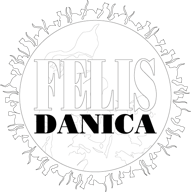 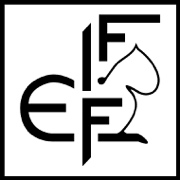 Har importeret følgende:Version: Juli 2019ImportørEjers navn:Ejers navn:Klub:ImportørAdresse:Post nr.:By:ImportørE-mail:Telefon:Telefon 2:ImportørUndertegnede erklærer herved, at jeg har importeret nedennævnte kat og ønsker den overført til Felis Danica:Underskrift:Undertegnede erklærer herved, at jeg har importeret nedennævnte kat og ønsker den overført til Felis Danica:Underskrift:Undertegnede erklærer herved, at jeg har importeret nedennævnte kat og ønsker den overført til Felis Danica:Underskrift:KatNavn (inkl. titel):Navn (inkl. titel):Køn:KatFarve (i tekst):EMS-kode:Race:KatID (chip/tatovering)Nuværende reg. nr.:Nuværende reg. nr.:KatOpdrætter:Land:Forbund:Attester med videreOriginalstamtavle  Skal medsendesAttester med videreTransfer/Green Slip medsendt  (se vejledning)Attester med videreFelis Danica sundhedsattest medsendt(dækkende såvel navlebrokstatus, korrekt testikelplacering for hankatte og høreattest).  (kan medsendes)Attester med videreOversættelse af farvekoder medsendt  (se vejledning)Attester med videreEvt. anden dokumentation medsendt:Evt. anden dokumentation medsendt:Retur pga. mangler(udfyldes af Felis Danica)Originalstamtavle manglerRetur pga. mangler(udfyldes af Felis Danica)Transfer/Green Slip manglerRetur pga. mangler(udfyldes af Felis Danica)Registreringsnumre på en eller flere forfædre mangler  (se vejledning)Retur pga. mangler(udfyldes af Felis Danica)Farveangivelser på en eller flere forfædre manglerRetur pga. mangler(udfyldes af Felis Danica)Oversættelse af stamtavle (til dansk eller officielt FIFe-sprog)Retur pga. mangler(udfyldes af Felis Danica)Oversættelse af farvekoder nødvendig  (se vejledning)Retur pga. mangler(udfyldes af Felis Danica)Genetiske uoverensstemmelser  (se kommentarer eller følgebrev)Retur pga. mangler(udfyldes af Felis Danica)Andre problemer/kommentarer:Andre problemer/kommentarer:Interne noter(Forbeholdt klubben/FD)StambogssekretærStambogsfører